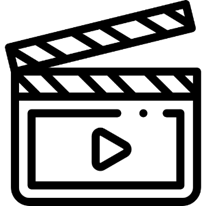                           ANEXO II                                        INSCRIÇÃO                  LEI PAULO GUSTAVO                    PESSOA JURÍDICA1. DADOS DO PROPONENTEVocê está representando um coletivo (sem CNPJ)?(  ) Não(  ) SimCaso tenha respondido "sim":Quantas pessoas fazem parte do coletivo?Nome completo e CPF das pessoas que compõem o coletivo: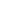 PARA PESSOA FÍSICA:Nome CPFEndereço:Cidade:Estado:E-mail do proponente:Telefone do proponente:PARA PESSOA JURÍDICA:Razão SocialNome fantasiaCNPJEndereço da sede:Cidade:Estado:Número de representantes legaisNome do representante legalE-mail do representante legalTelefone do representante legalHistórico Cultural: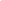 Raça/cor/etnia do representante legal(  ) Branca(  ) Preta(  ) Parda(   ) Amarela(  ) Indígena (  ) Não deseja responderRepresentante legal é pessoa com deficiência - PCD?(    ) Sim(    ) Não (    ) Não deseja responderCaso tenha marcado "sim" qual o tipo de deficiência?(  ) Auditiva(  ) Física(  ) Intelectual(  ) Múltipla(  ) Visual(  ) Não deseja responderO proponente está concorrendo em outros editais do Município de _____________?(   ) Sim               (    ) NãoO proponente foi contemplado em algum edital da Lei Paulo Gustavo?(   ) Sim               (    ) Não2. DADOS DO PROJETONome do Projeto:Escolha a categoria a que vai concorrer: Descrição do projeto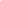 (Aqui deve ser descrito o que será feito e como será feito. Ex: “gravação de curta-metragem que contará a história de Ana, uma mulher negra, moradora de periferia, que busca transformar a vida de outras pessoas com a sua arte. A história se passará no Município de xxxxxx, aproveitando as paisagens do local”.)Mérito cultural do projeto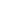 (Observar as previsões de avaliação dos projetos e descrever pontuando questões relevantes para o avaliar. Algumas perguntas orientadoras: O que você realizará com o projeto? Porque ele é importante para a sociedade? Qual a importância dele para a cultura local? Como a ideia do projeto surgiu? Conte sobre o contexto de realização. Há protagonismo de alguma das ações afirmativas? Na equipe de trabalho existem pessoas pertencentes as ações afirmativas? .....)Objetivos do projeto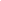 (Neste campo, você deve propor objetivos para o seu projeto, ou seja, deve informar o que você pretende alcançar com a realização do projeto. É importante que você seja breve e proponha entre três a cinco objetivos.)
  3. VALORESPara execução do projeto será necessário o apoio de R$ xxxx,xx (_______________________________________________________________).4. DOCUMENTOS OBRIGATÓRIOSEncaminhe junto a esse formulário os seguintes documentos:RG e CPF do proponenteCurrículo do proponenteMini currículo dos integrantes do projeto